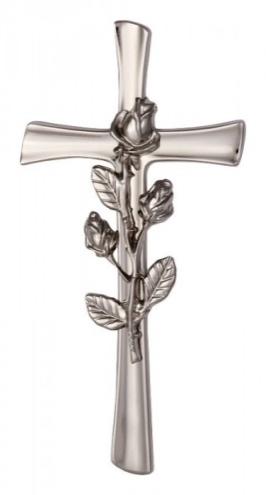 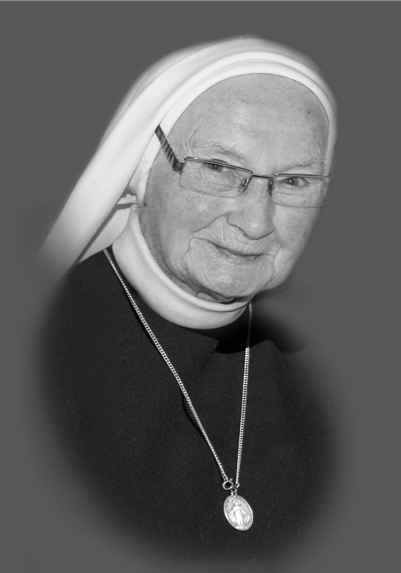 Láska a zmier Srdcu Ježišovmu,skrze Nepoškvrnené Srdce Panny Márie!„Či žijeme alebo umierame, patríme Pánovi...!“Františkánky Panny Márie Nepoškvrnenej oznamujú, že Pánom života a smrti bola povolaná do večného života naša milovaná sestraMária Jana od pokory vteleného Slova  Anna LapšanskáZomrela  posilnená sviatosťamiv nedeľu 7.11.2021 vo veku 96 rokov  a v 72. roku rehoľného života.S našou drahou zosnulou sestrou Máriou Janou sa rozlúčime pri sv. omši v sobotu 13.11.2021 o 10.00 hodinev kostole Nanebovzatia Panny Márie v ĽubiciPo sv. omši bude telo našej spolusestry uložené na cintoríne v Ľubici.S prosbou o modlitbu za jej dušu    Zarmútená rodina                              Františkánky Panny Márie Nepoškvrnenej 